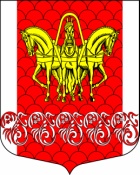 Администрациямуниципального образованияКисельнинское сельское поселениеВолховского муниципального районаЛенинградской областиПОСТАНОВЛЕНИЕот 26 февраля 2016 года  № 67О внесении изменений в  административный регламент по  предоставлению муниципальной услуги «Оформление согласия на передачу в поднаем жилого помещения,предоставленного по договору социального найма»,утвержденный постановлением от 14.05.2015 года № 118В соответствии с Федеральным законом от 01.12.2014 года № 419-фз «О внесении изменений в отдельные законодательные акты РФ по вопросам социальной защиты инвалидов в связи с ратификацией Конвенции о правах инвалидов», с п.п. 3 протокола заседания комиссии по повышению качества и доступности предоставления государственных и муниципальных услуг в Ленинградской области от 18.11.2015 года, внести следующие изменения в административный регламент по  предоставлению муниципальной услуги «Оформление согласия на передачу в поднаем жилого помещения, предоставленного по договору социального найма», утвержденный постановлением от 14.05.2015 года № 118:1. Раздел 1.6 «График работы» читать в новой редакции «График работы: с 9.00 до 17.00, перерыв на обед с 13.00 до 14.00, выходные дни – суббота, воскресенье». 2. Раздел 2.16 «Требования к местам, предназначенным для предоставления муниципальной услуги» указанного регламента дополнить следующими пунктами:2.16.1 Наличие на территории, прилегающей к зданию, не менее 10 процентов мест (но не менее одного места) для парковки специальных автотранспортных средств инвалидов, которые не должны занимать иные транспортные средства. Инвалиды пользуются местами для парковки специальных транспортных средств бесплатно. На территории, прилегающей к зданию, в которых размещены МФЦ, располагается бесплатная парковка для автомобильного транспорта посетителей, в том числе предусматривающая места для специальных автотранспортных средств инвалидов.			2.16.2 Помещения размещаются преимущественно на нижних, предпочтительнее на первых этажах здания, с предоставлением доступа в помещение инвалидам.2.16.3 Помещения оборудованы пандусами, позволяющими обеспечить беспрепятственный доступ инвалидов.2. Раздел 2.17 «Показатели доступности и качества муниципальной услуги» указанного регламента дополнить следующими пунктами:2.17.1 Показатели доступности муниципальной услуги (общие, применимые в отношении всех заявителей):равные права и возможности при получении муниципальной услуги для заявителей;2) транспортная доступность к месту предоставления муниципальной услуги;3) режим работы ОМСУ, обеспечивающий возможность подачи заявителем запроса о предоставлении муниципальной услуги в течение рабочего времени;4) возможность получения полной и достоверной информации о муниципальной услуге в ОМСУ, МФЦ, по телефону, на официальном сайте органа, предоставляющего услугу, посредством ЕПГУ, либо ПГУ ЛО;5) обеспечение для заявителя возможности подать заявление о предоставлении  муниципальной услуги посредством МФЦ, в форме электронного документа на ЕПГУ либо на ПГУ ЛО, а также получить результат;6) обеспечение для заявителя возможности получения информации о ходе и результате предоставления муниципальной услуги с использованием ЕПГУ и (или) ПГУ ЛО.Примечание: пункты 4 и 5 указываются в случае, если услуга предоставляется или планируется к оказанию посредством МФЦ, ЕПГУ и (или) ПГУ ЛО;пункт 6 указывается в случае, если услуга предоставляется или планируется к оказанию посредством ЕПГУ и (или) ПГУ ЛО.2.17.2. Показатели доступности муниципальной услуги (специальные, применимые в отношении инвалидов):1) наличие на территории, прилегающей к зданию, в котором осуществляется предоставление муниципальной услуги, мест для парковки специальных автотранспортных средств инвалидов;2) обеспечение беспрепятственного доступа инвалидов к помещениям, в которых предоставляется муниципальная услуга;3) получение для инвалидов в доступной форме информации по вопросам предоставления муниципальной услуги, в том числе об оформлении необходимых для получения муниципальной услуги документов, о совершении им других необходимых для получения муниципальной услуги действий, сведений о ходе предоставления муниципальной услуги;4) наличие возможности получения инвалидами помощи (при необходимости) от работников организации для преодоления барьеров, мешающих получению услуг наравне с другими лицами.			2.17.3 Соблюдение требований стандарта предоставления муниципальной услуги;2.17.4 Удовлетворенность заявителя профессионализмом должностных лиц ОМСУ, МФЦ при предоставлении услуги;2.17.5 Соблюдение времени ожидания в очереди при подаче запроса и получении результата; 2.17.6 Осуществление не более одного взаимодействия заявителя с должностными лицами ОМСУ при получении муниципальной услуги;2.17.7 Отсутствие жалоб на действия или бездействия должностных лиц ОМСУ, поданных в установленном порядке.3. Настоящее постановление подлежит официальному опубликованию в  газете «Провинция. Северо-Запад» и размещению на  официальном сайте  муниципального образования Кисельнинское сельское поселение  Волховского муниципального района Ленинградской области www.кисельня.рф.	                                                                                         4. Постановление вступает в силу с момента официального опубликования.    5. Контроль за исполнением настоящего постановления оставляю за собой.Глава администрацииМО «Кисельнинское СП»                                                               Е.Л.МолодцоваИсп. А.М.Сальникова,             48-191